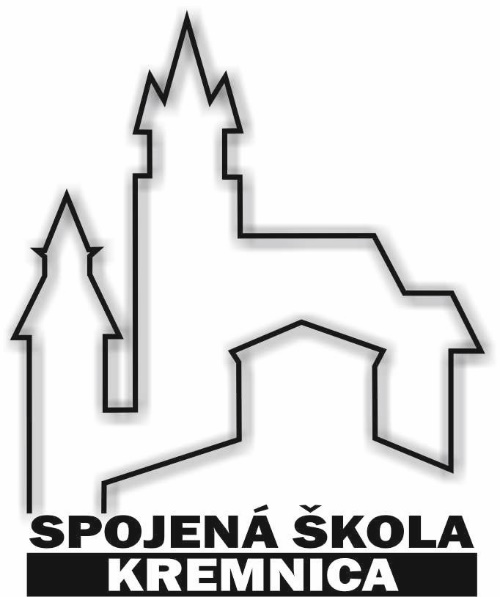 Spojená škola internátna zodpovedá za bezpečnosť žiakov zverených do internátnej starostlivosti. Žiaci sú povinní chodiť do školy a zo školy do internátu v sprievode vychovávateľov. Na samostatný presun žiaka bez sprievodu pedagogického pracovníka musia dať súhlas rodičia.Súhlasím, aby môj syn/moja dcéra ............................................................... chodil(a) na vyučovanie do školy a po jeho skončení do internátu bez sprievodu pedagogického pracovníka.V ...................................................... 	.....................................................podpis rodičaSpojená škola internátna zodpovedá za bezpečnosť žiakov zverených do internátnej starostlivosti. Žiaci sú povinní chodiť do školy a zo školy do internátu v sprievode vychovávateľov. Na samostatný presun žiaka bez sprievodu pedagogického pracovníka musia dať súhlas rodičia.Súhlasím, aby môj syn/moja dcéra ............................................................... chodil(a) na vyučovanie do školy a po jeho skončení do internátu bez sprievodu pedagogického pracovníka.V ...................................................... 	.....................................................podpis rodiča